Викторина «Великие рекорды живой природы».Цель: активное вовлечение учащихся в осознанную познавательную деятельность посредством применения игровых технологий.Задачи: активизировать умственную и познавательную деятельность учащихся;       формировать коммуникативную активность учащихся; подвести учащихся к осознанию бережного отношения к окружающему миру живой природы.Технологии: информационные технологии, здоровьесберегающие технологииМатериалы и оборудование: компьютер, мультимедийный проектор, презентация Power Point на тему внеклассного мероприятия.                                                    Ход занятияИгра-викторина, выполненная по принципу популярной интеллектуальной игры «Своя игра».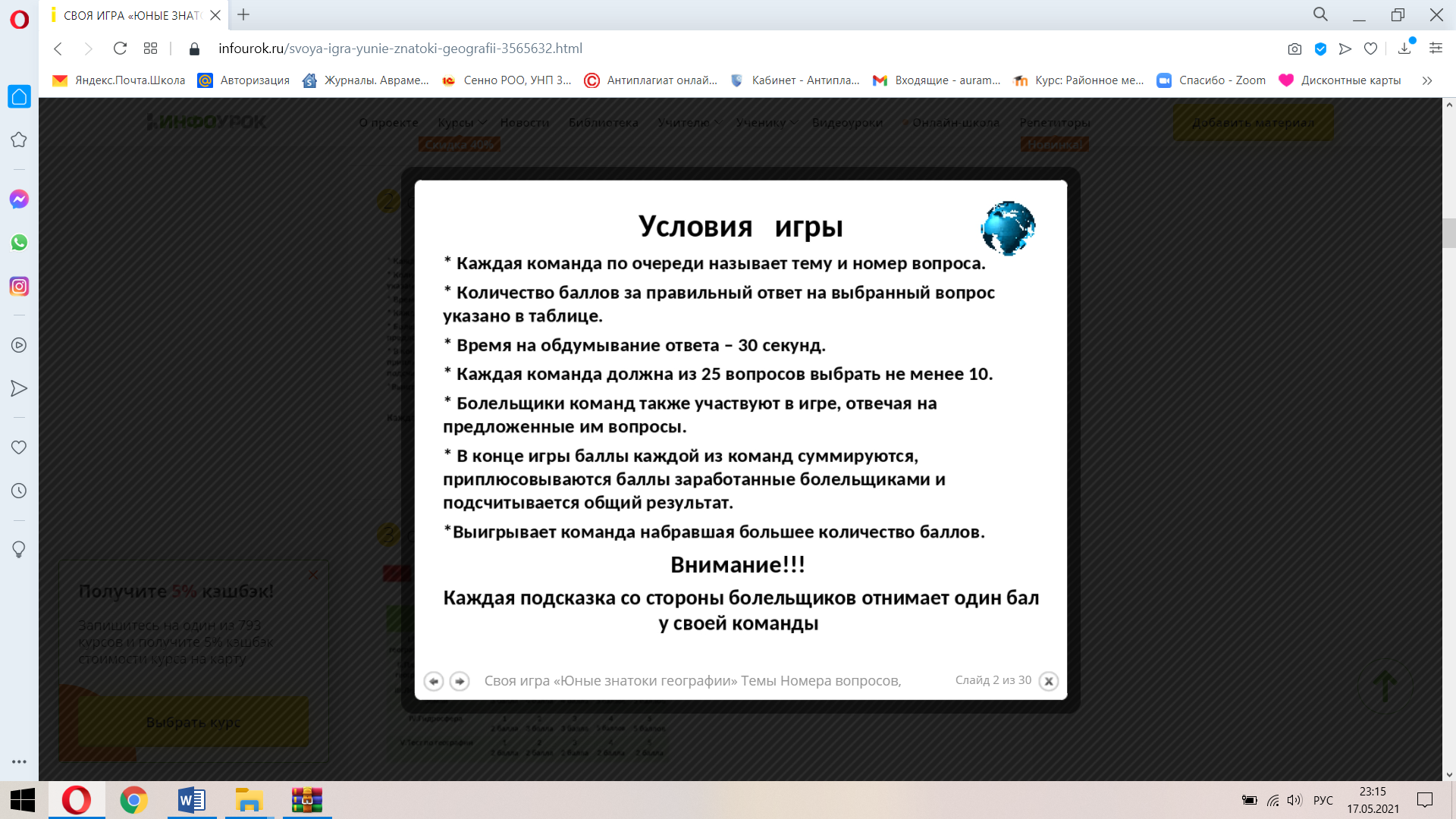 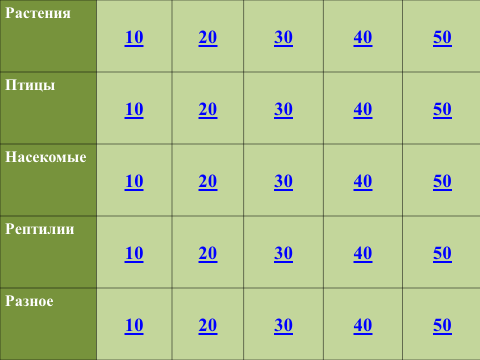 Подведение итогов игры. Награждение победителей.